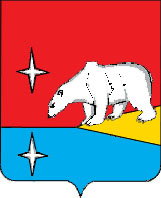 СОВЕТ ДЕПУТАТОВГОРОДСКОГО ОКРУГА ЭГВЕКИНОТР Е Ш Е Н И Е   от  30 марта 2016 г.  			  № 231			   п. ЭгвекинотО признании утратившими силу некоторых решений Совета депутатовИультинского муниципального районаВ соответствии с Федеральным законом от 06.10.2003г. № 131-ФЗ «Об общих принципах организации местного самоуправления в Российской Федерации», руководствуясь Уставом городского округа Эгвекинот, а также в связи с поступившим протестом от Прокуратуры Иультинского района от 28 марта 2016 года № 07-2016, Совет депутатов городского округа Эгвекинот	Р Е Ш И Л:	1. Признать  утратившими  силу  решения  Совета  депутатов  Иультинского  муниципального  района:1) от 09 апреля 2014 года № 69 «Об утверждении и введении нормативов потребления жилищно-коммунальных услуг в Иультинском муниципальном  районе при отсутствии приборов учета и норм расхода твердого топлива на отопление и хозяйственно-бытовые нужды для населения, проживающего в  жилых домах с печным отоплением»;2) п.19 Перечня решений Совета депутатов Иультинского муниципального района, в которые вносятся изменения в связи с принятием Закона Чукотского автономного округа от 23.09.2015 N 67-ОЗ "Об объединении поселений, входящих в состав Иультинского муниципального района, и организации местного самоуправления на объединенной территории", утвержденного решением Совета депутатов Иультинского муниципального района от 24 декабря 2015 года № 194 «О внесении изменений в отдельные решения Совета депутатов Иультинского муниципального района».2. Настоящее  решение обнародовать в местах, определенных Уставом городского округа Эгвекинот, и разместить на официальном сайте Администрации городского округа Эгвекинот в информационно-телекоммуникационной сети «Интернет».3. Контроль исполнения настоящего решения возложить на Председателя Совета депутатов городского округа Эгвекинот Нагорного В.А.Главагородского округа Эгвекинот       Председатель Совета депутатов       городского округа ЭгвекинотА.Г. Максимов                              В.А. Нагорный